PIANO D'AZIONE PER LA GESTIONE DELLE CRISI 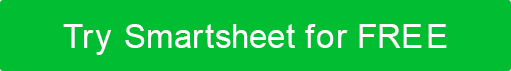 SOMMARIOSchema di alto livello del piano d'azione per la gestione delle crisiQuesti sono i principali obiettivi del piano d'azione per la gestione delle crisi.Personale chiave e informazioni di contattoQueste sono le risorse chiave coinvolte nel piano di gestione delle crisi, comprese tutte le principali parti interessate e le risorse di terze parti.Procedure di back-up dei servizi di informazioneQueste sono le procedure che dovresti eseguire in caso di crisi o di gravi interruzioni dei processi.Procedure di recupero CRISIQuesti sono i componenti chiave del CMAP che dovresti immediatamente affrontare e agire in caso di emergenza.Piano di ripristino per sito mobileQueste sono le informazioni rilevanti necessarie per continuare i piani di ripristino in un sito mobile.Piano di ripristino per Hot SiteQueste sono le informazioni rilevanti necessarie per continuare i piani di ripristino e le normali operazioni aziendali in un sito alternativo o di backup. Usa temporaneamente questo "sito caldo" mentre affronti la crisi nel sito principale.Processo di restauroQuesti sono i passaggi e le risorse necessarie per ripristinare i sistemi o l'azienda interrotti.Pratica del piano di recupero ed esercizioQuesto è il piano che dovresti attuare per praticare e prepararti per una crisi.Ricostruzione del sito cRISISQuesti sono i passaggi e le risorse necessarie per ricostruire il sito di crisi.Pianificare modifiche o aggiornamentiQuesti sono i dettagli relativi a eventuali modifiche o aggiornamenti apportati al CMAP, al numero di versione e alla cronologia.CRONOLOGIA DELLE VERSIONICRONOLOGIA DELLE VERSIONICRONOLOGIA DELLE VERSIONICRONOLOGIA DELLE VERSIONICRONOLOGIA DELLE VERSIONIVERSIONEAPPROVATO DADATA DI REVISIONEDESCRIZIONE DEL CAMBIAMENTOAUTOREPREPARATO DATITOLODATTEROAPPROVATO DATITOLODATTERONOME E TITOLORUOLOTELEFONOE-MAILMAILING LISTDISCONOSCIMENTOTutti gli articoli, i modelli o le informazioni fornite da Smartsheet sul sito Web sono solo di riferimento. Mentre ci sforziamo di mantenere le informazioni aggiornate e corrette, non rilasciamo dichiarazioni o garanzie di alcun tipo, esplicite o implicite, circa la completezza, l'accuratezza, l'affidabilità, l'idoneità o la disponibilità in relazione al sito Web o alle informazioni, agli articoli, ai modelli o alla grafica correlata contenuti nel sito Web. Qualsiasi affidamento che fai su tali informazioni è quindi strettamente a tuo rischio.